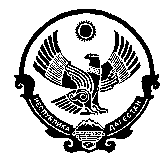 ГЛАВАМУНИЦИПАЛЬНОГО ОБРАЗОВАНИЯ                                             СЕЛЬСКОГО  ПОСЕЛЕНИЯ                                                                  «СЕЛЬСОВЕТ СТАЛЬСКИЙ»                                                                                                                                                                                                                      Сведение                                               о численности  и затрат за 1 квартал 2020годМуниципальных служащих Администрации сельского поселения «сельсовет Стальский» Кизилюртовского района Республики Дагестан.	Глава администрации                       Алилмагомедов Д.К       Главный бухгалтер                                 Хирамагомедова А.М.ИНН 0516011207, ОГРН 1120546000222; ОКАТО 82226865000, ОКТМО 82626465, Почтовый индекс  368105, Республика Дагестан, Кизилюртовский район, с. Стальское, ул. им. Шамиля, 22, тел. 8967-933-09-08	08.04.2020г.Наименование должностейКоличество  штатных единицЗа  1 квартал 2020г( тыс. руб.)Глава администрации       187,7Председатель сельского собрания 166,4Зам.главы  2146,5Специалисты 2 категории  3141,7